                                       ATTIVITA’ DIDATTICA SVOLTA    A.S. 2021/22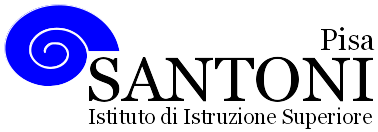 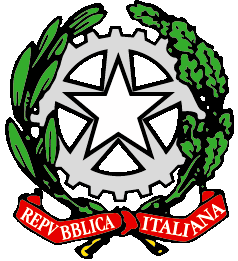 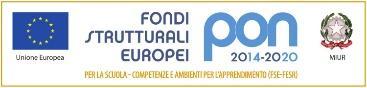 agraria agroalimentare agroindustria | chimica, materiali e biotecnologie | costruzioni, ambiente e territorio | sistema moda | servizi socio-sanitari | servizi per la sanità e l'assistenza sociale | corso operatore del benessere | agenzia formativa Regione Toscana  IS0059 – ISO9001agraria agroalimentare agroindustria | chimica, materiali e biotecnologie | costruzioni, ambiente e territorio | sistema moda | servizi socio-sanitari | servizi per la sanità e l'assistenza sociale | corso operatore del benessere | agenzia formativa Regione Toscana  IS0059 – ISO9001agraria agroalimentare agroindustria | chimica, materiali e biotecnologie | costruzioni, ambiente e territorio | sistema moda | servizi socio-sanitari | servizi per la sanità e l'assistenza sociale | corso operatore del benessere | agenzia formativa Regione Toscana  IS0059 – ISO9001agraria agroalimentare agroindustria | chimica, materiali e biotecnologie | costruzioni, ambiente e territorio | sistema moda | servizi socio-sanitari | servizi per la sanità e l'assistenza sociale | corso operatore del benessere | agenzia formativa Regione Toscana  IS0059 – ISO9001agraria agroalimentare agroindustria | chimica, materiali e biotecnologie | costruzioni, ambiente e territorio | sistema moda | servizi socio-sanitari | servizi per la sanità e l'assistenza sociale | corso operatore del benessere | agenzia formativa Regione Toscana  IS0059 – ISO9001www.e-santoni.edu.ite-mail: piis003007@istruzione.ite-mail: piis003007@istruzione.itPEC: piis003007@pec.istruzione.itPEC: piis003007@pec.istruzione.itNome e cognome del docente LOTITO MARIANome e cognome del docente LOTITO MARIANome e cognome del docente LOTITO MARIADisciplina insegnata INGLESEDisciplina insegnata INGLESEDisciplina insegnata INGLESELibro/i di testo in usoMAKE UP YOUR ENGLISH-V. CASCELLA                    FOTOCOPIE DEL DOCENTELibro/i di testo in usoMAKE UP YOUR ENGLISH-V. CASCELLA                    FOTOCOPIE DEL DOCENTELibro/i di testo in usoMAKE UP YOUR ENGLISH-V. CASCELLA                    FOTOCOPIE DEL DOCENTEClasse e Sezione......2O................Indirizzo di studio...        OPERATORE DEL BENESSERE...............................................................N. studenti   ...........16..........Modulo 1What a beauty therapist isAn important facial treatmentGrammar :  Question words Modulo  2 :The benefits of a massage treatment                     The Dead Sea MudGrammar :  Simple Present and Present Continuos                     Simple Past of regular and irregular verbsModulo 3WaxingThe paraffin manicureGrammar: The futures  be going to, will and Present Continuos  Modulo 4 :  Educazione civica                          Adolescent health and well being                                                            Obiettivi minimi              Conoscere le strutture morfosintat    Conoscere le strutture morfosintattiche della lingua necessarie per il livello B1 del CEFR.Saper tenere conversazioni su argomenti inerenti il settore estetico in modo semplice .Comprendere testi scritti inerenti la sfera quotidiana ed il lavoro.Produrre i suoni tipici della lingua straniera in maniera accettabile.Gli studenti con giudizio sospeso dovranno revisionare tutto il programma svolto durante l’anno scolastico.Pisa 9/06/2022   Il Docente                                                                                                     Le StudentesseModulo 1What a beauty therapist isAn important facial treatmentGrammar :  Question words Modulo  2 :The benefits of a massage treatment                     The Dead Sea MudGrammar :  Simple Present and Present Continuos                     Simple Past of regular and irregular verbsModulo 3WaxingThe paraffin manicureGrammar: The futures  be going to, will and Present Continuos  Modulo 4 :  Educazione civica                          Adolescent health and well being                                                            Obiettivi minimi              Conoscere le strutture morfosintat    Conoscere le strutture morfosintattiche della lingua necessarie per il livello B1 del CEFR.Saper tenere conversazioni su argomenti inerenti il settore estetico in modo semplice .Comprendere testi scritti inerenti la sfera quotidiana ed il lavoro.Produrre i suoni tipici della lingua straniera in maniera accettabile.Gli studenti con giudizio sospeso dovranno revisionare tutto il programma svolto durante l’anno scolastico.Pisa 9/06/2022   Il Docente                                                                                                     Le StudentesseModulo 1What a beauty therapist isAn important facial treatmentGrammar :  Question words Modulo  2 :The benefits of a massage treatment                     The Dead Sea MudGrammar :  Simple Present and Present Continuos                     Simple Past of regular and irregular verbsModulo 3WaxingThe paraffin manicureGrammar: The futures  be going to, will and Present Continuos  Modulo 4 :  Educazione civica                          Adolescent health and well being                                                            Obiettivi minimi              Conoscere le strutture morfosintat    Conoscere le strutture morfosintattiche della lingua necessarie per il livello B1 del CEFR.Saper tenere conversazioni su argomenti inerenti il settore estetico in modo semplice .Comprendere testi scritti inerenti la sfera quotidiana ed il lavoro.Produrre i suoni tipici della lingua straniera in maniera accettabile.Gli studenti con giudizio sospeso dovranno revisionare tutto il programma svolto durante l’anno scolastico.Pisa 9/06/2022   Il Docente                                                                                                     Le Studentesse